О признании утратившим силу постановления Главы Алексеевского муниципального района №1 от 12.01.2018 г. «Об обеспечении мероприятий по гражданской обороне и создании спасательных (служб гражданской обороны) в Алексеевском муниципальном районеВ связи с признанием утратившим силу постановления Кабинета Министров Республики Татарстан от 15.01.2010 № 6 «Об обеспечении мероприятий по гражданской обороне и создании спасательных служб (служб гражданской обороны) в Республики Татарстанпостановляю:1.Признать утратившим силу постановление Главы Алексеевского муниципального района №1 от 12.01.2018 г. «Об обеспечении мероприятий по гражданской обороне и создании спасательных (служб гражданской обороны) в Алексеевском муниципальном районе.2.Контроль за исполнением настоящего постановления  возложить на И.о руководителя Исполнительного комитета. М.Р. Гайсина.Глава Алексеевскогомуниципального района				            	        С.А.Демидов   ГЛАВА  АЛЕКСЕЕВСКОГОМУНИЦИПАЛЬНОГО РАЙОНАРЕСПУБЛИКИ ТАТАРСТАН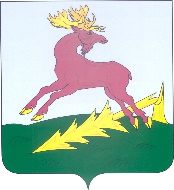       ТАТАРСТАН РЕСПУБЛИКАСЫ        АЛЕКСЕЕВСК         МУНИЦИПАЛЬ РАЙОНЫ       БАШЛЫГЫПОСТАНОВЛЕНИЕ____________11.04.2023__________п.г.т. Алексеевское   КАРАР                                 №____26____